ＦＡＸ送信表送信年月日２０２４年（　　）月（　　）日（　　）宛　　　先静教組小笠支部　倉山宛　発　信　者分会名　（　　　　　　　　　　　　）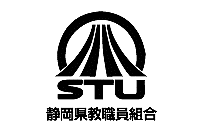 お名前　（　　　　　　　　　　　　）件　　　名ラグナシア　チケット　申込書○利用に際しての注意事項※プールの期間はホームページでご確認ください。※特別営業日（５／２４・２５・２６、１２／３１）はご利用できません。※有効期限は２０２５年３月３１日までです。※花火開催日もご利用できます。○利用方法①ラグーナテンボスに行く日を小笠支部までお知らせください。　（TEL又はFAXでお願いします。支部ホームページの生活部ページからFAX用紙はダウンロードできます）TEL　０５３７－２４－５９１１　　　FAX　０５３７－２２－９９７０○利用に際しての注意事項※プールの期間はホームページでご確認ください。※特別営業日（５／２４・２５・２６、１２／３１）はご利用できません。※有効期限は２０２５年３月３１日までです。※花火開催日もご利用できます。○利用方法①ラグーナテンボスに行く日を小笠支部までお知らせください。　（TEL又はFAXでお願いします。支部ホームページの生活部ページからFAX用紙はダウンロードできます）TEL　０５３７－２４－５９１１　　　FAX　０５３７－２２－９９７０